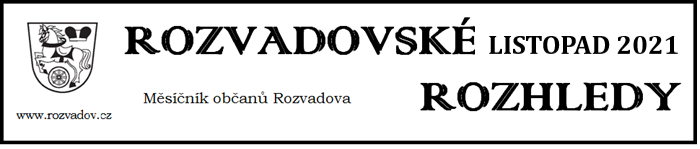 Oznámení o příštím termínu  zasedání  zastupitelstvaZveme všechny občany na další veřejné zasedání zastupitelstva obce, které se koná  ve   středu    15.12.2021 od 17:00 hodin v  sálu obecního úřadu Rozvadov.Oznámení o zrušení předvánočních akcíOznamujeme občanům, že z  důvodu současné epidemické   situace  se v  tomto roce neuskuteční plánované akce Rozsvícení vánočního stromu ani  Mikulášská   nadílka.Děti se ale své nadílky ze zrušené sobotní akce určitě dočkají (až to situace dovolí).Prodej vánočních stromkůOd 13.12.2021 do 17.12.2021 proběhne ve dvoře OÚ Rozvadov prodej vánočních stromků. Smrček za 150,- Kč, a pokud dodají borovičky, tak za 250,- Kč. Časy prodeje: pondělí a středa 8:00-9:00 a 15:00 -16:00 hod., úterý a čtvrtek 8:00-9:00 a 14:00-15:00 hod., pátek 8:00-9:00 a 11:00-12:00 hod.  Usnesení z listopadového zasedání zastupitelstva Schváleno-  nabídka č. N21000131 firmy Zahradní a parková společnost spol. s r.o. na dodávku rostlin a materiálu pro výsadbu stromořadí v obci ve výši 258.007,37 Kč s DPH-   nákup pozemků p.p.č. 1752 a st.p.č. 306, 307, 308 a 309 v k.ú. Rozvadov od Lesní společnosti Přimda s.r.o. v ceně 550,- Kč/m2- nákup podílových listů fondu kolektivního investování Czech Real Estate Investment Fund ve výši 10.000.000 Kč (slovy: deset milionů korun českých) a za tímto účelem pověřuje starostu obce k uzavření komisionářské smlouvy se společností EFEKTA obchodník s cennými papíry a.s., prostřednictvím které bude nákup podílových listů realizován- nákup Dluhopisu HOME CAPITAL CZK VI ve výši 10.000.000 Kč (slovy: deset milionů korun českých) a za tímto účelem pověřuje starostu obce k uzavření komisionářské smlouvy se společností EFEKTA obchodník s cennými papíry a.s., prostřednictvím které bude nákup dluhopisů realizován, přičemž výnosy budou dále investovány a to nákupem podílových listů fondu kolektivního investování Czech Real Estate Investment Fund - odpisový plán ZŠ Rozvadov- návrh rozpočtu ZŠ Rozvadov na r. 2022- střednědobý výhled rozpočtu ZŠ Rozvadov na období 2023-2024- přeložení projednání uzavření smlouvy o smlouvě budoucí o zřízení věcného břemene a dohody o umístění stavby č. IV-12-0015352/SOBS VB/4 s ČEZ Distribuce, a.s., na některé z příštích zasedání - odložení projednání žádosti o uzavření smlouvy o budoucí smlouvě o zřízení služebnosti na st.p.č. 154/7 v k.ú. Rozvadov pro zbudování STL plynové přípojky k E203 v Rozvadově na příští zasedání - zmařená investice obce dle inventurního soupisu ke dni 31.12.2020- prodloužení lhůty k dokončení stavby na p.p.č. 25/34 v k.ú. Rozvadov do listopadu 2022 - koupě parcely p.p.č. 2801 o výměře 59 m2 v k.ú. Rozvadov, oddělené na základě GP č. 892-177/2021, v ceně 10.030,- Kč- prodej parcel p.p.č. 1461/7 o výměře 36 m2 a p.p.č. 1461/3 o výměře 116 m2 v k.ú. Rozvadov v ceně 25.840,- Kč, se současným zřízením předkupního práva v délce trvání 10 let- koupě parcely p.p.č. 2802 o výměře 12 m2 v k.ú. Rozvadov, oddělené na základě GP č. 837-218/2020, v ceně 2.040,- Kč- prodej parcely p.p.č. 225/181 o výměře 12 m2 v k.ú. Rozvadov, oddělené na základě GP č. 837-218/2020, v ceně 4.278,- Kč, se současným zřízením předkupního práva v délce trvání 10 let- prodej parcely p.p.č. 1467/18 o výměře 4 m2 v k.ú. Rozvadov, oddělené na základě GP č. 896-225/2021, v ceně 732,- Kč, se současným zřízením předkupního práva v délce trvání 10 let- prodej parcely p.p.č. 1467/17 o výměře 456 m2 v k.ú. Rozvadov, oddělené na základě GP č. 896-225/2021, v ceně 83.468,- Kč, se současným zřízením předkupního práva v délce trvání 10 let- vyhlášení záměru prodeje parcely p.p.č. 1576/2 o výměře 88 m2 v k.ú. Rozvadov, oddělené na základě GP č. 895-225/2021 - vyhlášení záměru prodeje parcely p.p.č. 222/26 v k.ú. Rozvadov o výměře 73 m2 - vyhlášení záměru směny parcel p.p.č. 61/9 a 1315/55 v k.ú. Rozvadov za p.p.č. 227/12, 227/14, 227/15 a 305/38 v k.ú. Rozvadov - uzavření Dodatku č. 14 ke smlouvě č. 3038 s EKODEPON s.r.o.- uzavření smlouvy o zřízení věcného břemene – služebnosti č. IE-12-0006491/VB/1 s ČEZ Distribuce, a.s., na p.p.č. 1755 v k.ú. Rozvadov, za jednorázovou náhradu ve výši 2.700,- Kč bez DPH - návrh rozpočtu MŠ Rozvadov na r. 2022 v celkové výši 1.408.000,- Kč- střednědobý výhled rozpočtu MŠ Rozvadov na období 2023-2024- odpisový plán MŠ Rozvadov- plán inventarizace majetku obce a inventarizační komisi ve složení Vilimec, Ábel, Meszároš- uzavření smlouvy s vítězným uchazečem veřejné zakázky na akci „Nové chodníky v obci Rozvadov“, a to B. Novohradským, stavitelem, ve výši 789.038,87 Kč bez DPH- uzavření smlouvy s vítězným uchazečem veřejné zakázky na akci „Odstranění objektu č.p. 11 v obci Rozvadov“, a to S.A.O.CH. spol. s r.o., ve výši 876.069,60 Kč bez DPH- Zdeněk Horáček předsedou finančního výboru Uloženo- starostovi jednat s firmou S.A.O.CH. spol. s r.o. ohledně likvidace inventáře domu č.p. 11 před jeho demolicí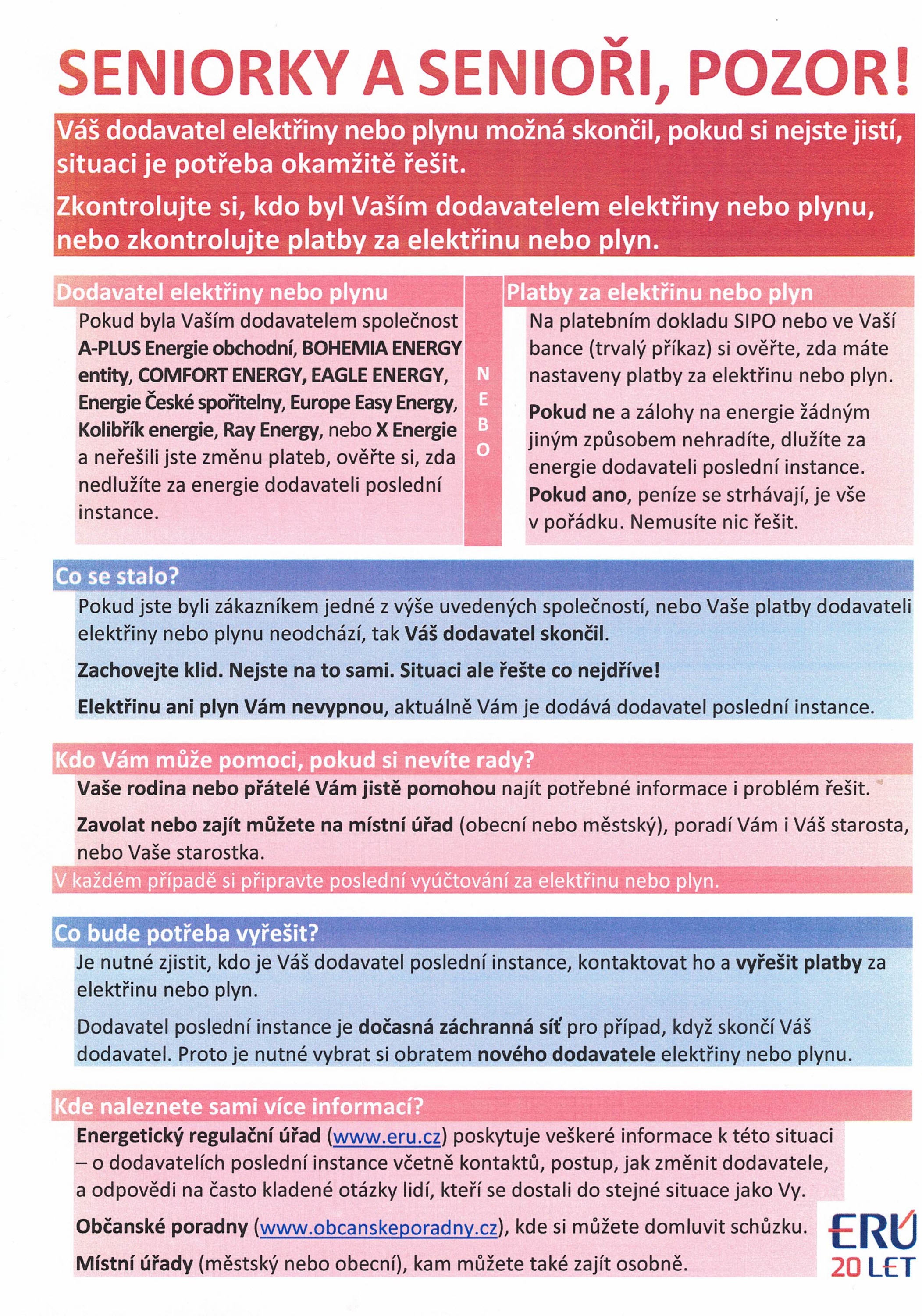 